О внесении изменений муниципальную программу «Капитальный ремонт общего имущества многоквартирных домов Верхнесалдинского городского округа до 2024 года», утвержденную постановлением администрации Верхнесалдинского городского округа № 3067 от 06.10.2014В соответствии с Федеральным законом от 06 октября 2003 года № 131-ФЗ «Об общих принципах организации местного самоуправления в Российской Федерации», постановлением администрации Верхнесалдинского городского округа от 06.04.2015 № 1154 «Об утверждении Порядка формирования и реализации муниципальных программ Верхнесалдинского городского округа», решением Думы городского округа от 30.01.2013 № 107 «Об утверждении Положения о муниципальных правовых актах Верхнесалдинского городского округа», решением Думы городского округа от 10.12.2019 № 241 «Об утверждении бюджета Верхнесалдинского городского округа на 2020 год и плановый период 2021-2022 годов», Уставом Верхнесалдинского городского округа,ПОСТАНОВЛЯЮ:1. Внести в муниципальную программу «Капитальный ремонт общего имущества многоквартирных домов Верхнесалдинского городского округа до 2024 года», утвержденную постановлением администрации Верхнесалдинского городского округа от 06.10.2014 № 3067 «Об утверждении муниципальной программы «Капитальный ремонт общего имущества многоквартирных домов Верхнесалдинского городского округа до 2021 года» (в редакции постановлений администрации Верхнесалдинского городского округа от 13.02.2015 № 523, от 25.03.2015 № 1121, от 03.11.2015 № 3254, от 28.12.2015 № 3835, от 30.03.2016   № 1139, от 30.03.2016 № 1140, от 08.04.2016 № 1220, от 08.02.2017 № 489, от 11.04.2017 № 1242, от 11.09.2017 № 2560, от 15.12.2017 № 3612, от 01.02.2018   № 316, от 27.11.2018 № 3202, от 24.01.2019 № 231,  от 13.11.2019 № 3224) (далее – Программа), следующие изменения:1) в паспорте Программы строку «Источники финансирования программы» изложить в следующей редакции:                         «»;                                                                    2) приложение № 2 к Программе изложить в новой редакции (прилагается);           2. Настоящее постановление вступает в силу с момента его подписания.            3. Настоящее постановление опубликовать в официальном печатном издании «Салдинская газета» и разместить на официальном сайте Верхнесалдинского городского округа http://v-salda.ru.4. Контроль за исполнением настоящего постановления возложить на               заместителя главы администрации по жилищно-коммунальному хозяйству, энергетике и транспорту Я.Н. Замашного.Глава Верхнесалдинского городского округа                                    М.В. СавченкоПриложение № 2 к постановлению  администрации Верхнесалдинского городского округа «О внесении изменений в постановление администрации Верхнесалдинского городского округа от 06.10.2014 № 3067 «Об утверждении муниципальной программы «Капитальный ремонт общего имущества многоквартирных домов Верхнесалдинского городского округа до 2024 года»«Приложение № 2к муниципальной программе «Капитальный ремонт общего имущества многоквартирных домов Верхнесалдинского городского округа до 2024 года»ПЛАН мероприятий по выполнению муниципальной программы «Капитальный ремонт общего имущества многоквартирных домов Верхнесалдинского городского округа до 2024 года»  ».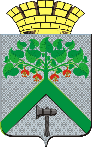 АДМИНИСТРАЦИЯВЕРХНЕСАЛДИНСКОГО  ГОРОДСКОГО  ОКРУГАПОСТАНОВЛЕНИЕАДМИНИСТРАЦИЯВЕРХНЕСАЛДИНСКОГО  ГОРОДСКОГО  ОКРУГАПОСТАНОВЛЕНИЕАДМИНИСТРАЦИЯВЕРХНЕСАЛДИНСКОГО  ГОРОДСКОГО  ОКРУГАПОСТАНОВЛЕНИЕот 10.02.2020 № 361г. Верхняя СалдаИсточники финансирования программыВСЕГО: 64433,5 тыс. рублей, в том числе по годам реализации:2015 год – 7884,8 тыс. рублей;2016 год – 6773,1 тыс. рублей;2017 год – 6897,2 тыс. рублей;2018 год – 4881,2 тыс. рублей;2019 год – 5370,4 тыс. рублей;2020 год – 5620,0 тыс. рублей;2021 год – 5774,0 тыс. рублей;2022 год – 5209,0 тыс. рублей;2023 год – 8011,9 тыс. рублей;2024 год – 8011,9 тыс. рублейиз них:областной бюджет: 0,00 тыс. рублей,в том числе:2015 год – 0,00 тыс. рублей;2016 год – 0,00 тыс. рублей;2017 год – 0,00 тыс. рублей;2018 год – 0,00 тыс. рублей;2019 год – 0,00 тыс. рублей;2020 год – 0,00 тыс. рублей;2021 год – 0,00 тыс. рублей;2022 год – 0,00 тыс. рублей;2023 год – 0,00 тыс. рублей;2024 год – 0,00 тыс. рублей;местный бюджет: 64 433,5 тыс. рублей,в том числе:2015 год – 7884,8 тыс. рублей;2016 год – 6773,1 тыс. рублей;2017 год – 6897,2 тыс. рублей;2018 год – 4881,2 тыс. рублей;2019 год – 5370,4 тыс. рублей;2020 год – 5620,0 тыс. рублей;2021 год – 5774,0 тыс. рублей;2022 год – 5209,0 тыс. рублей;2023 год – 8011,9 тыс. рублей;2024 год – 8011,9 тыс. рублейвнебюджетные источники: 0,00 тыс. рублей, в том числе:2015 год – 0,00 тыс. рублей;2016 год – 0,00 тыс. рублей;2017 год – 0,00 тыс. рублей;2018 год – 0,00 тыс. рублей;2019 год – 0,00 тыс. рублей;2020 год – 0,00 тыс. рублей;2021 год – 0,00 тыс. рублей;2022 год – 0,00 тыс. рублей;2023 год – 0,00 тыс. рублей;2024 год – 0,00 тыс. рублей№   
строкиНаименование мероприятия/
   Источники расходов    
    на финансированиеОбъем расходов на выполнение мероприятия за счет     
   всех источников ресурсного обеспечения, тыс. рублейОбъем расходов на выполнение мероприятия за счет     
   всех источников ресурсного обеспечения, тыс. рублейОбъем расходов на выполнение мероприятия за счет     
   всех источников ресурсного обеспечения, тыс. рублейОбъем расходов на выполнение мероприятия за счет     
   всех источников ресурсного обеспечения, тыс. рублейОбъем расходов на выполнение мероприятия за счет     
   всех источников ресурсного обеспечения, тыс. рублейОбъем расходов на выполнение мероприятия за счет     
   всех источников ресурсного обеспечения, тыс. рублейОбъем расходов на выполнение мероприятия за счет     
   всех источников ресурсного обеспечения, тыс. рублейОбъем расходов на выполнение мероприятия за счет     
   всех источников ресурсного обеспечения, тыс. рублейОбъем расходов на выполнение мероприятия за счет     
   всех источников ресурсного обеспечения, тыс. рублейОбъем расходов на выполнение мероприятия за счет     
   всех источников ресурсного обеспечения, тыс. рублейОбъем расходов на выполнение мероприятия за счет     
   всех источников ресурсного обеспечения, тыс. рублейНомер целевых показателей, 
на достижение
   которых направлены 
мероприятия№   
строкиНаименование мероприятия/
   Источники расходов    
    на финансированиеВсего2015201620172018201920202021202220232024Номер целевых показателей, 
на достижение
   которых направлены 
мероприятия1.ВСЕГО по муниципальной программе, в том числе   64433,57884,86773,16897,24881,25370,45620,05774,05209,08011,98011,92.федеральный бюджет       0,00,00,00,00,00,00,00,00,00,00,03.областной бюджет         0,00,00,00,00,00,00,00,00,00,00,04.местный бюджет           64433,57884,86773,16897,24881,25370,45620,05774,05209,08011,98011,95.внебюджетные источники0,00,00,00,00,00,00,00,00,00,00,06.Прочие нужды, в том числе:64433,57884,86773,16897,24881,25370,45620,05774,05209,08011,98011,97.федеральный бюджет0,00,00,00,00,00,00,00,00,00,00,08.областной бюджет0,00,00,00,00,00,00,00,00,00,00,09.местный бюджет 64433,57884,86773,16897,24881,25370,45620,05774,05209,08011,98011,910.внебюджетные источники0,00,00,00,00,00,00,00,00,00,00,011.Мероприятие 1.Взносы на капитальный ремонт в Региональный фонд за муниципальный фонд, в том числе:55170,05084,25089,36405,54815,65302,05190,05398,04878,06503,76503,71.1.1,1.1.2,1.1.3,1.1.4,1.1.6.,1.1.712.федеральный бюджет0,00,00,00,00,00,00,00,00,00,00,013.областной бюджет0,00,00,00,00,00,00,00,00,00,00,014.местный бюджет           55170,05084,25089,36405,54815,65302,05190,05398,04878,06503,76503,715.внебюджетные источники0,00,00,00,00,00,00,00,00,00,00,016.Мероприятие 2.Капитальный ремонт многоквартирных домов блокированной застройки с долей муниципальной собственности, в том числе:7687,62201,81383,9184,70,00,0376,0333,0293,01457,61457,61.1.1.1,1.1.3.117.федеральный бюджет0,00,00,00,00,00,00,00,00,00,00,018.областной бюджет0,00,00,00,00,00,00,00,00,00,00,019.местный бюджет7687,62201,81383,9184,70,00,0376,0333,0293,01457,61457,620.внебюджетные источники   0,00,00,00,00,00,00,00,00,00,00,021.Мероприятие 3Проведение технической инвентаризации многоквартирных домов, в том числе:779,050,051,8307,065,668,454,043,038,050,650,61.1.522.федеральный бюджет0,00,00,00,00,00,00,00,00,00,00,023.областной бюджет0,00,00,00,00,00,00,00,00,00,00,024.местный бюджет           779,050,051,8307,065,668,454,043,038,050,650,625.внебюджетные источники0,00,00,00,00,00,00,00,00,00,00,026.Мероприятие 4Ликвидация последствий аварии, в том числе:796,9548,8248,10,00,00,00,00,00,00,00,027.федеральный бюджет0,00,00,00,00,00,00,00,00,00,00,028.областной бюджет0,00,00,00,00,00,00,00,00,00,00,029.местный бюджет           796,9548,8248,10,00,00,00,00,00,00,00,030.внебюджетные источники0,00,00,00,00,00,00,00,00,00,00,0